Программа  дополнительного  образованиявоенно-патриотический клуб «ВЗЛЕТ»наименование учебного предмета (курса)14-18 лет(возраст обучающихся)2021-2022 учебный год(срок реализации программы)Гоманов Александр Викторович(Ф.И.О. учителя, составившего   программу)Красноярск,  2021ПОЯСНИТЕЛЬНАЯ ЗАПИСКА      В последнее время в России произошли экономические и политические изменения, которые привели к значительной социальной дифференциации населения и потере общих для всех граждан страны духовных ценностей. Эти изменения снизили воспитательное воздействие российской культуры и образования как важнейших факторов формирования чувства патриотизма. Государственная программа «Патриотическое воспитание граждан Российской Федерации на 2015-2020 годы» устанавливает прямую зависимость между становлением гражданского общества и правового государства в нашей стране и воспитанием человека с активной жизненной позицией, трудолюбивого и высоконравственного, патриота своей Родины, уважающего права и свободы личности, традиции и культуру других народов, проявляющего национальную и религиозную терпимость. Сегодня коренным образом меняются отношения гражданина России с государством и обществом. Он получил большие возможности реализовать себя как самостоятельную личность в различных областях жизни, и в то же время возросла ответственность за свою судьбу и судьбы других людей. В этих условиях актуальным становится воспитание патриотизма, как важнейшей ценности, интегрирующей не только социальный, но и духовно-нравственный, идеологический, культурно-исторический, военно-патриотический аспекты.Изменения военно-политической обстановки в мире требуют укрепления экономической мощи Отечества, повышения его обороноспособности, отлаженной работы всей системы патриотического воспитания подрастающего поколения, подготовки его к защите Родины.В связи с этим на базе МАОУ "Средняя общеобразовательная школа №150"  создан военно-патриотический клуб, программа которого направлена на развитие у подростков нравственных, морально-психологических и физических качеств, а также специальных профессиональных знаний и умений, необходимых будущему защитнику Отечества, гражданину, патриоту.Патриотическое воспитание представляет собой организованный и непрерывный процесс педагогического воздействия на сознание, чувства, волю, психику и физическое развитие учащихся.Новизна данной программы заключается в том, что работа по военно-патриотическому воспитанию проводится комплексно, что позволяет подростку усилить свою ориентацию на развитие интересов и способностей, укрепить здоровье, овладеть военно-прикладными видами спорта.Педагогическая целесообразность данной программы состоит в выработке мотивации:к дальнейшему углублению знаний в сфере интересов;к формированию таких качеств, как целеустремлённость, твёрдость, стремление к риску, терпение.Программа решает проблемы занятости подростков в свободное от учебного процесса время, адаптации в социуме, а также помогает реализовать познавательный интерес ребят на практике.Отличительной особенностью программы военно-патриотического клуба «ВЗЛЕТ» является учёт личностных  особенностей учащихся, ориентация их  на военно-прикладную и физкультурно-спортивную деятельность.Участниками военно-патриотического клуба могут быть дети и подростки 12-18 лет, объединенные в учебные группы по направлениям деятельностиЦели и задачи программы.ЦЕЛЬ: создание условий, способствующих патриотическому,  физическому, интеллектуальному и духовному развитию личности юного гражданина России, его лидерских качеств.ЗАДАЧИ:подготовка подрастающего поколения к военной службе и воспитание уважения к Российской Армии;воспитание гражданственности, патриотизма и любви к Родине;воспитание бережного отношения к героическому прошлому нашего народа, землякам;физическое и духовно-нравственное развитие детей и подростков;совершенствование ценностно-ориентированных качеств личности, обеспечение условий для самовыражения обучающихся, их творческой активности.Ожидаемые результаты, социальный эффектЛичностные, метапредметные и предметные результаты освоения ПрограммыЛичностные результаты:− развитие личностных, в том числе духовных и физических, качеств, обеспечивающих защищенность жизненно важных интересов личности;− осознание себя в качестве активного и ответственного гражданина, уважающего закон и правопорядок, правильно понимающего и выполняющего свои конституционные права и обязанности, принимающего традиционные национальные, общечеловеческие, гуманистические ценности, обладающего чувством собственного достоинства;− формирование бережного, ответственного и компетентного отношения к своему здоровью и здоровью других людей, умения оказывать первую медицинскую помощь и самопомощь;− принятие и реализация ценностей здорового образа жизни, потребность в физическом самосовершенствовании и спортивно-оздоровительной деятельности, неприятие курения, употребления алкоголя и наркотиков;− готовность и способность вести диалог с другими людьми, сформированность коммуникативных навыков общения и сотрудничества со сверстниками, старшими и младшими в процессе образовательной, общественно-полезной, творческой и других видов деятельности;− готовность и способность к саморазвитию, самовоспитанию и самообразованию, к осознанному выбору будущей профессии, успешной профессиональной и общественной деятельности;− сформированность основ антиэкстремистского и антитеррористического мышления и поведения.Метапредметные результаты:− овладение умениями формировать понятия о безопасности личности, общества и государства;− овладение обучающимися навыками самостоятельно определять цели и задачи в вопросах гражданственности и патриотизма, выбирать средства реализации поставленных целей, оценивать результаты своей деятельности;− готовность и способность к самостоятельной информационно-познавательной деятельности, включая умение ориентироваться в различных источниках информации, критически оценивать и интерпретировать информацию, получаемую из различных источников, моделировать индивидуальные подходы к патриотизму и гражданственности;− достаточная компетентность в области использования информационно-коммуникационных технологий для решения задач в области военно-патриотического воспитания, а также задач обеспечения безопасности личности;− умение оценивать свои возможности и согласовывать действия в опасных и чрезвычайных ситуациях с прогнозируемыми результатами, определять их способы, контролировать и корректировать их в соответствии с изменениями обстановки;− владение языковыми средствами — умение ясно, логично и точно излагать свою точку зрения, формулировать термины и понятия в рамках Программы;− владение приемами действий и способами применения средств защиты в опасных и чрезвычайных ситуациях природного, техногенного и социального характера.Предметные результаты:− знание основ государственной системы Российской Федерации, российского законодательства, направленных на защиту населения от внешних и внутренних угроз;− сформированность представлений и убеждений о необходимости отрицания экстремизма, терроризма, других действий противоправного характера и асоциального поведения;− сформированность представлений о здоровом и разумном образе жизни как о средстве обеспечения духовного, физического и социального благополучия личности;− знание наиболее распространенных опасных и чрезвычайных ситуаций природного, техногенного и социального характера;− знание основных мер защиты, в том числе в области гражданской обороны, и правил поведения в опасных и чрезвычайных ситуациях;− умения применять полученные теоретические знания на практике – принимать обоснованные решения и вырабатывать план действий в конкретной опасной ситуации с учетом реально складывающейся обстановки и индивидуальных возможностей;− знание основ обороны государства и воинской службы: законодательство об обороне государства и воинской обязанности граждан; права и обязанности гражданина до призыва, во время призыва и прохождения военной службы, уставные отношения, быт военнослужащих, порядок несения службы и воинские ритуалы;− владение навыками строевой, огневой и тактической подготовки;− знание истории Вооруженных Сил и силовых структур России, основных видов военно-профессиональной деятельности;− владение основами медицинских знаний и оказания первой помощи пострадавшим и самопомощи при неотложных состояниях (при травмах, отравлениях и различных видах поражений), включая знания об основных инфекционных заболеваниях и их профилактике.Возраст воспитанников: 14– 18 летСрок реализации: 1 годРежим занятий: 1 раз в неделю по 2 часаМесто программы в учебном планеТематическое планированиеСтроевая подготовка Строевые приемы на месте. Строевые приемы в движении. Исполнение строевой песни.Огневая подготовка Изучение тактико-технических характеристик АК 74М. Неполная разборка автомата Калашникова. Неполная сборка автомата Калашникова. Правила и приемы стрельбы из автомата Калашникова. Меры безопасности при обращении с оружием. Практическая стрельба из пневматической винтовки. Тактико-специальная подготовка Игра в Лазертаг для отработки тактики ведения боя командой. Прохождение условного заминированного поля Игра в Пентбол для отработки тактики ведения боя командой.  Работа в очаге химического заражения Чрезвычайные ситуации техногенного характера. Понятие средств индивидуальной защиты. Предназначение. Порядок применения. Практическое занятие с респираторами и ГП-5, ГП-7. Практическое занятие с общевойсковым защитным костюмом Оказание помощи пострадавшему при химическом и радиационном  заражении местности. Работа с приборами химического и радиационного заражения Физическая подготовка Элементы самостраховки при падении. Защита от ударов. Освобождение от захвата. Защита от ударов ножом. Броски с элементами само страховки. Метание гранаты Кросс, подтягивание на перекладине Переход через переправу.Медицинская подготовка Первая помощь при кровотечении Порядок проведения сердечно-легочной реанимации Первая помощь при переломах. Правила наложения жгута. Правила наложения повязок. Способы транспортировки пострадавшегоВоенная подготовкаВиды Вооруженных сил Р Ф,  правила ношения военной формы одежды. Знание званий сухопутных войск Р Ф и военно-морского флота. Порядок несения службы в наряде и на Посту №1 у Вечного Огня Боевой Славы.Календарно-тематическое планированиеСписок литературы для обучающихсяУчебно-методический комплект по основам безопасности жизнедеятельностиКим С.В., Горский В.А. Основы безопасности жизнедеятельности. Базовый уровень. 10-11 классы: учебник. — М.: Вентана-Граф.Ким С.В. Основы безопасности жизнедеятельности. 10-11 классы: рабочая программа. — М.: Вентана-Граф.Ким С. В. Основы безопасности жизнедеятельности. 10-11 классы: методическое пособие. — М.: Вентана-Граф.Общевоинские уставы Вооружённых Сил Российской Федерации. Сибирское университетское издательство 2010 годУставы Вооружённых Сил РФ. Учебное пособие. М. «Военные знания» 2010 годА.В. Виноградов, В.В. Шаховец «Первая медицинская помощь в чрезвычайных ситуациях» Учебное пособие. М. «Военные знания» 2010 год.Учебно-методическая литература Гражданская защита: энциклопедический словарь С.К. Шойгу. — М.:ДЭКС-ПРЕСС.Кисляков П. А., Петров С. В., Филанковский В. В. Социальная безопасность личности, общества, государства: учебное пособие. — М.: Русский журнал.Криминальные опасности и защита от них: учебное пособие / Г. Г. Гумеров, С. В. Петров. — Новосибирск: АРТА.Общевоинские уставы Вооруженных Сил Российской Федерации. — М.: Эксмо.Опасности техногенного характера и защита от них: учеб- ное пособие / С. В. Петров, И.В. Омельченко, В.А. Макашёв. — Новосибирск: АРТА.Основы обороны государства и военной службы: учебное пособие / А.Д. Корощенко, С.В. Петров. — Новосибирск: АРТА. Патриотическое воспитание и военно-профессиональная ориентация учащихся 10-11 классов / А.А. Волокитин,Справочные пособия Акимов В.А., Дурнев Р.А., Миронов С.К. Защита от чрезвычайных ситуаций. 5-11 классы: энциклопедический справочник. — М.: Дрофа.Латчук В.Н., Миронов С.К. Безопасность при пожарах: справочник по основам безопасности жизнедеятельности. — М.: Дрофа.Латчук В.Н., Миронов С.К. Безопасность при террористических актах: справочник по основам безопасности жизнедеятельности. — М.: Дрофа.Интернет-ресурсы http://edu.gov.ru — официальный сайт Министерства просвещения Российской Федерации.http://minobrnauki.gov.ru — Министерство науки и высшего образования Российской Федерации.http://mil.ru — официальный сайт Министерства обороны Российской Федерации.www.mchs.gov.ru — официальный сайт МЧС России. http://fcior.edu.ru/ — сайт Федерального центра информационно-образовательных ресурсов.http://www.garant.ru — информационно-правовой портал «ГАРАНТ».http://rosuchebnik.ru — корпорация «Российский учебник».http://www.ruor.org — сайт Российского союза спасателей. http://www.school-obz.org — сайт журнала МЧС России «Основы безопасности жизнедеятельности».http://school-collection.edu.ru — Единая коллекция цифровых образовательных ресурсов.http://rosolymp.ru — информационный портал Всероссийской олимпиады школьников.ЛИСТ ФИКСИРОВАНИЯ ИЗМЕНЕНИЙ И ДОПОЛНЕНИЙВ РАБОЧЕЙ ПРОГРАММЕ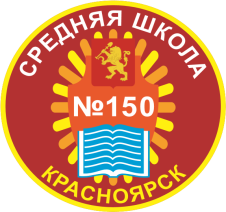 МУНИЦИПАЛЬНОЕ БЮДЖЕТНОЕ ОБЩЕОБРАЗОВАТЕЛЬНОЕ УЧРЕЖДЕНИЕ «СРЕДНЯЯ ШКОЛА № 150»660077, г. Красноярск, ул. Алексеева, 95 тел.8(391)276-05-56, E-mail: shkola150@yandex.ruСОГЛАСОВАНОМетодическим советомПротокол  №     от 1.09.2021 г.УТВЕРЖДАЮ:Директор школы____Л.В. Коматкова              Приказ №   от 1 сентября  2021 г.Продолжительность занятияПериодичность в неделюКоличество часов в неделюКоличество часов в году2 часа1 раз2 часа68 часов№ темыДата проведенияТема урокаЧасыТип занятияСтроевая подготовкаСтроевая подготовкаСтроевая подготовкаСтроевая подготовкаСтроевая подготовка1Строевые приемы на месте 2 часаУрок усвоения новых знаний2Строевые приемы в движении2 часаКомбинированный3Исполнение строевой песни2 часаКомбинированныйОгневая подготовкаОгневая подготовкаОгневая подготовкаОгневая подготовкаОгневая подготовка4Изучение тактико-технических характеристик АК 74М2 часаУрок усвоения новых знаний5Неполная разборка автомата Калашникова 2 часаКомбинированный6Неполная сборка автомата Калашникова2 часаКомбинированный7Правила и приемы стрельбы из автомата Калашникова 2 часаКомбинированный8Меры безопасности при обращении с оружием2 часаУрок обобщения и систематизации знаний9Практическая стрельба из пневматической винтовки2 часаКомбинированныйТактико-специальная подготовкаТактико-специальная подготовкаТактико-специальная подготовкаТактико-специальная подготовкаТактико-специальная подготовка10Игра в Лазертаг для отработки тактики ведения боя командой2 часаКомбинированный11Прохождение условного заминированного поля2 часаКомбинированный12Игра в Пентбол для отработки тактики ведения боя командой2 часаКомбинированныйРабота в очаге химического зараженияРабота в очаге химического зараженияРабота в очаге химического зараженияРабота в очаге химического зараженияРабота в очаге химического заражения13Чрезвычайные ситуации техногенного характера. 2 часаУрок усвоения новых знаний14Понятие средств индивидуальной защиты. Предназначение. Порядок применения. 2 часаКомбинированный15Практическое занятие с респираторами и ГП-5, ГП-72 часаКомбинированный16Практическое занятие с общевойсковым защитным костюмом2 часаКомбинированный17Оказание помощи пострадавшему при химическом и радиационном  заражении местности2 часаКомбинированный18Работа с приборами химического и радиационного заражения2 часаКомбинированныйФизическая подготовкаФизическая подготовкаФизическая подготовкаФизическая подготовкаФизическая подготовка19Элементы самостраховки при падении2 часаКомбинированный20Защита от ударов2 часаКомбинированный21Освобождение от захвата2 часаУрок усвоения новых знаний22Защита от ударов ножом2 часаКомбинированный23Броски с элементами само страховки 2 часаКомбинированный24Метание гранаты2 часаКомбинированный25Кросс, подтягивание на перекладине 2 часаКомбинированный26Переход через переправу2 часаМедицинская подготовкаМедицинская подготовкаМедицинская подготовкаМедицинская подготовкаМедицинская подготовка27Первая помощь при кровотечении2 часа28Порядок проведения сердечно-легочной реанимации 2 часаУрок усвоения новых знаний29Первая помощь при переломах2 часаКомбинированный30Правила наложения жгута2 часаКомбинированный31Правила наложения повязок2 часаКомбинированный32Способы транспортировки пострадавшего2 часаКомбинированныйВоенная подготовка Военная подготовка Военная подготовка Военная подготовка Военная подготовка 33Виды Вооруженных сил Р Ф,  правила ношения военной формы одежды 2 часаУрок усвоения новых знаний34Знание званий сухопутных войск Р Ф и военно-морского флота. Порядок несения службы в наряде и на               Посту №1 у Вечного Огня Боевой Славы2 часаКомбинированныйВсего - 68часовДата внесения изменений, дополненийСодержаниеСогласование с заместителем директора (подпись, расшифровка подписи, дата)Подпись лица, внесшего запись